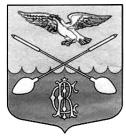 АДМИНИСТРАЦИЯ ДРУЖНОГОРСКОГО ГОРОДСКОГО ПОСЕЛЕНИЯ ГАТЧИНСКОГО МУНИЦИПАЛЬНОГО РАЙОНА ЛЕНИНГРАДСКОЙ ОБЛАСТИПОСТАНОВЛЕНИЕ От  12 октября 2022                                                                                                        № 332Об исполнении бюджета Дружногорского городского поселения за 9 месяцев 2022 годаВ соответствии с Федеральным  законом от 06.10.2003 № 131-ФЗ «Об общих принципах организации местного самоуправления в Российской Федерации», со статьей 264.2. Бюджетного кодекса Российской Федерации, Положением о бюджетном процессе в  муниципальном образовании Дружногорское городское поселение Гатчинского муниципального района Ленинградской области, утвержденным решением совета депутатов Дружногорского городского поселения от 29 сентября 2021 года № 30, рассмотрев  отчет об исполнении бюджета Дружногорского городского поселения за 9 месяцев 2022 года, руководствуясь Уставом муниципального образования Дружногорское городское поселение ПОСТАНОВЛЯЕТ:1. Утвердить отчет об исполнении бюджета Дружногорского городского поселения:по доходам   в сумме 40 764,8 тыс. руб.;по расходам в сумме 45 460,8 тыс. руб.; с превышением  расходов над досходами (дефицит бюджета Дружногорского городского поселения) в сумме 4 696,0 тыс. руб., со следующими показателями:по доходам бюджета Дружногорского городского поселения за 9 месяцев 2022 года по кодам классификации доходов бюджетов согласно приложению 1; по расходам бюджета Дружногорского городского поселения за 9 месяцев 2022 года по разделам и подразделам классификации расходов бюджетов согласно приложению 2;по расходам бюджета за 9 месяцев 2022 года  по ведомственной структуре расходов бюджета Дружногорского городского поселения согласно приложению 3;по источникам финансирования дефицита бюджета Дружногорского городского поселения за 9 месяцев 2022 года по кодам классификации источников финансирования дефицитов бюджетов согласно приложению 4; показатели численности муниципальных служащих Дружногорского городского поселения, работников муниципальных учреждений Дружногорского городского поселения и фактических расходах на оплату их труда за 9 месяцев 2022 года согласно приложению 5.2. Направить отчет об исполнении бюджета Дружногорского городского поселения за 9 месяцев 2022 года в Совет депутатов Дружногорского городского поселения и Контрольно-счетную палату Гатчинского муниципального района; 3. Настоящее постановление подлежит размещению на официальном сайте Дружногорского городского поселения;4. Контроль исполнения настоящего постановления возложить на заместителя главы администрации Дрягина Д.Н.Глава администрации Дружногорского городского поселения                                                   И. В. ОтсРасходы бюджета Дружногорского городского поселения по разделам и подразделам за 9 месяцев 2022 годаСведения о численности муниципальных служащих органов местного самоуправления, работников муниципальных учреждений и фактических расходах на оплату их труда по Дружногорскому городскому поселению за 9 месяцев 2022 годПриложение 1Приложение 1Приложение 1Приложение 1Приложение 1к постановлению администрациик постановлению администрациик постановлению администрациик постановлению администрациик постановлению администрацииДружногорского городского поселенияДружногорского городского поселенияДружногорского городского поселенияДружногорского городского поселенияДружногорского городского поселенияот 12 октября 2022  № 332от 12 октября 2022  № 332от 12 октября 2022  № 332от 12 октября 2022  № 332от 12 октября 2022  № 332Доходы бюджета Дружногорского городского поселения за 9 месяцев 2022 год поДоходы бюджета Дружногорского городского поселения за 9 месяцев 2022 год поДоходы бюджета Дружногорского городского поселения за 9 месяцев 2022 год поДоходы бюджета Дружногорского городского поселения за 9 месяцев 2022 год поДоходы бюджета Дружногорского городского поселения за 9 месяцев 2022 год покодам классификации доходов бюджетовкодам классификации доходов бюджетовкодам классификации доходов бюджетовкодам классификации доходов бюджетовкодам классификации доходов бюджетовКод бюджетной классификацииИсточник доходовУточненный бюджет на 2022 год  (тыс.руб.)Исполнено за 9 месяцев  2022 год (тыс.руб.)% исполненияНАЛОГОВЫЕ И НЕНАЛОГОВЫЕ ДОХОДЫ36 215,020 648,357,0налоговые доходы 16 746,010 579,563,21 01 00000 00 0000 000НАЛОГИ НА ПРИБЫЛЬ, ДОХОДЫ:3 182,02 711,185,21 01 02000 01 0000 110Налог на доходы физических лиц3 182,02 711,185,21 03 00000 00 0000 000НАЛОГИ НА ТОВАРЫ (РАБОТЫ, УСЛУГИ), РЕАЛИЗУЕМЫЕ НА ТЕРРИТОРИИ РОССИЙСКОЙ ФЕДЕРАЦИИ1 500,01 508,4100,61 03 02000 01 0000 110Акцизы по подакцизным товарам (продукции), производимым на территории Российской Федерации1 500,01 508,4100,61 05 00000 00 0000 110НАЛОГИ НА СОВОКУПНЫЙ ДОХОД:0,010,91 05 03000 01 0000 110Единый сельскохозяйственный налог0,010,91 06 01000 00 0000 110Налог на имущество физических лиц960,0250,026,01 06 01030 13 0000 110Налог на имущество физических лиц, взимаемый по ставкам, применяемым к объектам налогообложения, расположенным в границах городских поселений960,0250,026,01 06 06000 00 0000 110Земельный налог11 104,06 099,154,91 06 06030 00 0000 110Земельный налог с организаций 5 600,04 105,673,31 06 06033 13 0000 110Земельный налог с организаций, обладающих земельным участком, расположенным в границах городских  поселений5 600,04 105,673,3 1 06 06040 00 0000 110Земельный налог с физических лиц5 504,01 993,536,21 06 06043 13 0000 110Земельный налог с физических лиц, обладающих земельным участком, расположенным в границах  городских  поселений5 504,01 993,536,2неналоговые доходы19 469,010 068,851,71 11 00000 00 0000 000ДОХОДЫ ОТ ИСПОЛЬЗОВАНИЯ ИМУЩЕСТВА, НАХОДЯЩЕГОСЯ В ГОСУДАРСТВЕННОЙ И МУНИЦИПАЛЬНОЙ СОБСТВЕННОСТИ4 625,03 088,166,81 11 05013 13 0000 120Доходы, получаемые в виде арендной платы за земельные участки, государственная собственность на которые не разграничена и которые расположены в границах городских поселений, а также средства от продажи права на заключение договоров аренды указанных земельных участков3 000,01 577,452,61 11 05035 13 0000 120Доходы от сдачи в аренду имущества, находящегося в оперативном управлении органов управления городских поселений и созданных ими учреждений (за исключением имущества муниципальных бюджетных и автономных учреждений)35,026,074,31 11 05075 13 0000 120Доходы от сдачи в аренду имущества, составляющего казну городских поселений (за исключением земельных участков)  790,0669,484,71 11 09045 13 0000 120Прочие поступления от использования имущества, находящегося в собственности городских поселений (за исключением имущества муниципальных бюджетных и автономных учреждений, а также имущества муниципальных унитарных предприятий, в том числе казенных)800,0815,4101,91 13 00000 00 0000 000ДОХОДЫ ОТ ОКАЗАНИЯ ПЛАТНЫХ УСЛУГ (РАБОТ) И КОМПЕНСАЦИИ ЗАТРАТ ГОСУДАРСТВА1 400,01 329,194,91 13 01995 13 0000 130Прочие доходы от оказания платных услуг (работ) получателями средств бюджетов городских поселений1 150,0557,448,51 13 02995 13 0000 130Прочие доходы от компенсации затрат бюджетов городских поселений250,0771,7308,71 14 00000 00 0000 000ДОХОДЫ ОТ ПРОДАЖИ МАТЕРИАЛЬНЫХ И НЕМАТЕРИАЛЬНЫХ АКТИВОВ13 442,05 642,642,01.14.03000.00.0000.410Средства от распоряжения и реализации выморочного имущества, обращенного в собственность государства (в части реализации основных средств по указанному имуществу)592,0592,0100,0 1 14 03050 13 0000 410Средства от распоряжения и реализации выморочного имущества, обращенного в собственность городских поселений (в части реализации основных средств по указанному имуществу)592,0592,0100,01 14 06000 00 0000 430Доходы от продажи земельных участков, находящихся в государственной и муниципальной собственности12 850,05 050,639,3 1 14 06013 13 0000 430Доходы от продажи земельных участков, государственная собственность на которые не разграничена и которые расположены в границах городских поселений12 850,05 050,639,31 16 00000 00 0000 000ШТРАФЫ, САНКЦИИ, ВОЗМЕЩЕНИЕ УЩЕРБА2,09,0447,81 16 02020 02 0000 140Административные штрафы, установленные законами субъектов Российской Федерации об административных правонарушениях, за нарушение муниципальных правовых актов2,04,0200,01 16 07010 13 0000 140Штрафы, неустойки, пени, уплаченные в случае просрочки исполнения поставщиком (подрядчиком, исполнителем) обязательств, предусмотренных муниципальным контрактом, заключенным муниципальным органом, казенным учреждением городского поселения5,02 00 00000 00 0000 000БЕЗВОЗМЕЗДНЫЕ ПОСТУПЛЕНИЯ62 302,720 116,432,32 02 00000 00 0000 000БЕЗВОЗМЕЗДНЫЕ ПОСТУПЛЕНИЯ ОТ ДРУГИХ БЮДЖЕТОВ БЮДЖЕТНОЙ СИСТЕМЫ РОССИЙСКОЙ ФЕДЕРАЦИИ61 702,726 296,842,62 02 15001 13 0000 151Дотации бюджетам городских поселений на выравнивание бюджетной обеспеченности14 124,913 405,694,92 02 20000 00 0000 151Субсидии бюджетам бюджетной системы  Российской Федерации (межбюджетные субсидии)46 210,111 525,924,9 2 02 20077 13 0000 150Субсидии бюджетам городских поселений на софинансирование капитальных вложений в объекты муниципальной собственности33 360,590,00,02 02 20299 13 0000 150Субсидии бюджетам городских поселений на обеспечение мероприятий по переселению граждан из аварийного жилищного фонда, в том числе переселению граждан из аварийного жилищного фонда с учетом необходимости развития малоэтажного жилищного строительства, за счет средств, поступивших от государственной корпорации - Фонда содействия реформированию жилищно-коммунального хозяйства587,80346,90,02 02 20302 13 0000 150Субсидии бюджетам городских поселений на обеспечение мероприятий по переселению граждан из аварийного жилищного фонда, в том числе переселению граждан из аварийного жилищного фонда с учетом необходимости развития малоэтажного жилищного строительства, за счет средств бюджетов7 737,287 054,50,0000 2 02 29999 13 0000 150Прочие субсидии бюджетам городских поселений4 524,404 124,591,22 02 30000 00 0000 151Субвенции бюджетам субъектов Российской Федерации и муниципальных образований 293,1230,778,72 02 30024 13 0000 150Субвенции бюджетам городских поселений на выполнение передаваемых полномочий субъектов Российской Федерации3,53,5100,02 02 35118 13 0000 150Субвенции бюджетам городских поселений на осуществление первичного воинского учета на территориях, где отсутствуют военные комиссариаты289,6227,278,52 02 40000 00 0000 151Иные межбюджетные трансферты1 074,61 134,6105,62 02 49999 13 0000 150Прочие межбюджетные трансферты, передаваемые бюджетам городских поселений1 074,61 134,6105,62 07 00000 00 0000 000ПРОЧИЕ БЕЗВОЗМЕЗДНЫЕ ПОСТУПЛЕНИЯ600,0600,0100,02 07 05030 13 0000 150Прочие безвозмездные поступления в бюджеты городских поселений600,0600,0100,0000 2 19 00000 00 0000 000ВОЗВРАТ ОСТАТКОВ СУБСИДИЙ, СУБВЕНЦИЙ И ИНЫХ МЕЖБЮДЖЕТНЫХ ТРАНСФЕРТОВ, ИМЕЮЩИХ ЦЕЛЕВОЕ НАЗНАЧЕНИЕ, ПРОШЛЫХ ЛЕТ2 19 60010 13 0000 150Возврат прочих остатков субсидий, субвенций и иных межбюджетных трансфертов, имеющих целевое назначение, прошлых лет из бюджетов городских поселений-6 780,4Доходы бюджета - Всего98 517,740 764,741,4Приложение 2  к постановлению администрацииДружногорского городского поселенияот 12 октября 2022  № 332Наименование КФСРКод разделаКод подразделаУтверждено на 2022 год, тыс.руб.Исполнено        9 месяцев 2022 года, тыс.руб.% исполненияОбщегосударственные вопросы010015 397,310 263,266,7Функционирование представительных органов местного самоуправления010350,00,00,0Функционирование местных администраций010413 831,19 087,365,7Обеспечение деятельности финансовых, налоговых и таможенных органов и органов финансового (финансово-бюджетного) надзора0106509,3382,075,0Резервные фонды0111100,00,00,0Другие общегосударственные вопросы0113907,0794,087,5Национальная оборона0200289,6201,369,5Мобилизационная и вневойсковая подготовка0203289,6201,369,5Национальная безопасность и правоохранительная деятельность0300540,082,415,3Защита населения и территории от чрезвычайных ситуаций природного и техногенного характера, пожарная безопасность0310310,067,221,7Другие вопросы в области национальной безопасности и правоохранительной деятельности0314230,015,26,6Национальная экономика04003 408,92 197,364,5Дорожное хозяйство (дорожные фонды)04092 926,92 049,870,0Другие вопросы в области национальной экономики0412482,0147,530,6Жилищно-коммунальное хозяйство050072 951,420 667,028,3Жилищное  хозяйство050111 791,48 763,974,3Коммунальное хозяйство050245 982,2912,42,0Благоустройство05036 954,85 160,674,2Другие вопросы в области ЖКХ05058 223,05 830,070,9Образование0707265,8229,186,2Профессиональная подготовка, переподготовка и повышение квалификации070570,054,077,1Молодежная политика0707195,8175,189,4Культура, кинематография, средства массовой информации080010 854,27 472,068,8Культура080110 854,27 472,068,8Социальное обеспечение10001 200,0872,172,7Пенсионное обеспечение10011 200,0872,172,7Физическая культура и спорт11005 165,03 476,467,3Физическая культура11015 165,03 476,467,3ВСЕГО РАСХОДОВ110 072,345 460,841,3Приложение 3к постановлению администрацииДружногорского городского поселенияот 12 октября 2022  № 332Показатели расходов бюджета по ведомственной структуре расходов бюджета Дружногорского городского поселения за 9 месяцев 2022 годаПоказатели расходов бюджета по ведомственной структуре расходов бюджета Дружногорского городского поселения за 9 месяцев 2022 годаНаименованиеКод главыРазделПодразделЦелевая статьяВид расходаУтверждено на 2022 год, тыс.руб.Исполнено за 9 месяцев 2022 года, тыс.руб.Итого110 072,345 460,8Адм. Дружногорского гор.пос.86 157,229 001,2Непрограммные расходы органов местного самоуправления6060104600000000013 831,19 087,3Обеспечение деятельности органов местного самоуправления6060104610000000013 831,19 087,3Прочие расходы на обеспечение деятельности органов местного самоуправления606010461П00000002 679,01 766,3Прочие расходы на содержание органов местного самоуправления606010461П01000002 679,01 766,3Обеспечение деятельности органов местного самоуправления606010461П01110302 675,51 762,7Иные закупки товаров, работ и услуг для обеспечения государственных (муниципальных) нужд61П01110302402 550,51 648,8Иные закупки товаров, работ и услуг для обеспечения государственных (муниципальных) нужд606010461П01110302402 550,51 648,8Уплата налогов, сборов и иных платежей61П0111030850125,0114,0Уплата налогов, сборов и иных платежей606010461П0111030850125,0114,0Осуществление полномочий в сфере административных правоотношений606010461П01713403,53,5Иные закупки товаров, работ и услуг для обеспечения государственных (муниципальных) нужд61П01713402403,53,5Иные закупки товаров, работ и услуг для обеспечения государственных (муниципальных) нужд606010461П01713402403,53,5Расходы на выплаты персоналу органов местного самоуправления606010461Ф000000011 152,07 321,0Расходы на выплаты муниципальным служащим606010461Ф02000009 227,05 626,1Расходы на выплаты муниципальным служащим606010461Ф02110207 680,04 534,4Расходы на выплаты персоналу государственных (муниципальных) органов61Ф02110201207 680,04 534,4Расходы на выплаты персоналу государственных (муниципальных) органов606010461Ф02110201207 680,04 534,4Расходы на выплаты главе администрации606010461Ф02110401 547,01 091,7Расходы на выплаты персоналу государственных (муниципальных) органов61Ф02110401201 547,01 091,7Расходы на выплаты персоналу государственных (муниципальных) органов606010461Ф02110401201 547,01 091,7Расходы на выплаты работникам, замещающим должности, не являющиеся должностями муниципальной службы606010461Ф03000001 925,01 694,9Расходы на выплаты работникам, замещающим должности, не являющиеся должностями муниципальной службы606010461Ф03110301 925,01 694,9Расходы на выплаты персоналу государственных (муниципальных) органов61Ф03110301201 925,01 694,9Расходы на выплаты персоналу государственных (муниципальных) органов606010461Ф03110301201 925,01 694,9Непрограммные расходы органов местного самоуправления6060103600000000050,00,0Обеспечение деятельности органов местного самоуправления6060103610000000050,00,0Прочие расходы на обеспечение деятельности органов местного самоуправления606010361П000000050,00,0Прочие расходы на содержание органов местного самоуправления606010361П010000050,00,0Обеспечение деятельности советов депутатов муниципальных образований606010361П011105050,00,0Иные закупки товаров, работ и услуг для обеспечения государственных (муниципальных) нужд61П011105024050,00,0Иные закупки товаров, работ и услуг для обеспечения государственных (муниципальных) нужд606010361П011105024050,00,0Непрограммные расходы органов местного самоуправления60601066000000000509,3382,0Прочие непрограммные расходы60601066200000000509,3382,0Прочие расходы606010662Д0000000509,3382,0Исполнение функций органов местного самоупарвления606010662Д0100000509,3382,0Иные межбюджетные трансферты на осуществление части полномочий по исполнению бюджета муниципального образования606010662Д0113020164,4123,3Иные межбюджетные трансферты62Д0113020540164,4123,3Иные межбюджетные трансферты606010662Д0113020540164,4123,3Иные межбюджетные трансферты на осуществление части полномочий по осуществлению финансового контроля бюджетов поселений606010662Д011306044,233,1Иные межбюджетные трансферты62Д011306054044,233,1Иные межбюджетные трансферты606010662Д011306054044,233,1Иные межбюджетные трансферты на осуществление части полномочий по осуществлению внутреннего финансового контроля в сфере закупок и бюджетных правоотношений бюджета муниципального образования606010662Д0113150300,7225,5Иные межбюджетные трансферты62Д0113150540300,7225,5Иные межбюджетные трансферты606010662Д0113150540300,7225,5Непрограммные расходы органов местного самоуправления6060501600000000054,340,7Прочие непрограммные расходы6060501620000000054,340,7Прочие расходы606050162Д000000054,340,7Исполнение функций органов местного самоупарвления606050162Д010000054,340,7Иные межбюджетные трансферты на осуществление части полномочий по по некоторым жилищным вопросам606050162Д011303054,340,7Иные межбюджетные трансферты62Д011303054054,340,7Иные межбюджетные трансферты606050162Д011303054054,340,7Непрограммные расходы органов местного самоуправления60605026000000000121,290,9Прочие непрограммные расходы60605026200000000121,290,9Прочие расходы606050262Д0000000121,290,9Исполнение функций органов местного самоупарвления606050262Д0100000121,290,9Иные межбюджетные трансферты на осуществление части полномочий по организации централизованного тепло-, водоснабжения населения и водоотведения606050262Д0113070121,290,9Иные межбюджетные трансферты62Д0113070540121,290,9Иные межбюджетные трансферты606050262Д0113070540121,290,9Непрограммные расходы органов местного самоуправления60601136000000000707,0682,5Прочие непрограммные расходы60601136200000000707,0682,5Прочие расходы606011362Д0000000707,0682,5Исполнение функций органов местного самоупарвления606011362Д01000003,43,4Содержание муниципального нежилого фонда, в том числе капитальный ремонт муниципального нежилого фонда, в котором органы местного самоуправления осуществляют свои функции606011362Д01155003,43,4Иные закупки товаров, работ и услуг для обеспечения государственных (муниципальных) нужд62Д01155002403,43,4Иные закупки товаров, работ и услуг для обеспечения государственных (муниципальных) нужд606011362Д01155002403,43,4Непрограммные расходы606011362Д0200000703,5679,0Проведение прочих мероприятий организационного характера606011362Д0215050589,5579,5Уплата налогов, сборов и иных платежей62Д0215050850589,5579,5Уплата налогов, сборов и иных платежей606011362Д0215050850589,5579,5Выплаты материальной помощи, поощрения за особые заслуги физическим и юридическим лицам606011362Д021506050,035,5Премии и гранты62Д021506035050,035,5Премии и гранты606011362Д021506035050,035,5Проведение мероприятий по обеспечению публикации муниципальных правовых актов и информированию населения о деятельности органов местного самоуправления606011362Д021711064,064,0Иные закупки товаров, работ и услуг для обеспечения государственных (муниципальных) нужд62Д021711024064,064,0Иные закупки товаров, работ и услуг для обеспечения государственных (муниципальных) нужд606011362Д021711024064,064,0Непрограммные расходы органов местного самоуправления60601116000000000100,00,0Прочие непрограммные расходы60601116200000000100,00,0Прочие расходы606011162Д0000000100,00,0Непрограммные расходы606011162Д0200000100,00,0Резервные фонды местных администраций606011162Д0215020100,00,0Резервные средства62Д0215020870100,00,0Резервные средства606011162Д0215020870100,00,0Непрограммные расходы органов местного самоуправления606100160000000001 200,0872,1Прочие непрограммные расходы606100162000000001 200,0872,1Прочие расходы606100162Д00000001 200,0872,1Непрограммные расходы606100162Д02000001 200,0872,1Доплаты к пенсиям муниципальных служащих606100162Д02152801 200,0872,1Социальные выплаты гражданам, кроме публичных нормативных социальных выплат62Д02152803201 200,0872,1Социальные выплаты гражданам, кроме публичных нормативных социальных выплат606100162Д02152803201 200,0872,1Непрограммные расходы органов местного самоуправления60602036000000000289,6201,3Прочие непрограммные расходы60602036200000000289,6201,3Прочие расходы606020362Д0000000289,6201,3Непрограммные расходы606020362Д0200000289,6201,3Осуществление первичного воинского учета на территориях, где отсутствуют военные комиссариаты606020362Д0251180289,6201,3Расходы на выплаты персоналу государственных (муниципальных) органов62Д0251180120287,0201,3Расходы на выплаты персоналу государственных (муниципальных) органов606020362Д0251180120287,0201,3Иные закупки товаров, работ и услуг для обеспечения государственных (муниципальных) нужд62Д02511802402,60,0Иные закупки товаров, работ и услуг для обеспечения государственных (муниципальных) нужд606020362Д02511802402,60,0Программная часть городских поселений6060501800000000011 645,98 714,2Муниципальная программа Дружногорского городского поселения «Социально-экономическое развитие муниципального образования Дружногорское городское поселение Гатчинского муниципального района Ленинградской области»6060501820000000011 645,98 714,2Федеральные проекты, входящие в состав национальных проектов606050182100000001 445,00,0Федеральный проект "Обеспечение устойчивого сокращения непригодного для проживания жилищного фонда"6060501821F3000001 445,00,0Обеспечение устойчивого сокращения непригодного для проживания жилого фонда6060501821F367483587,80,0Уплата налогов, сборов и иных платежей821F367483850587,80,0Уплата налогов, сборов и иных платежей6060501821F367483850587,80,0Обеспечение устойчивого сокращения непригодного для проживания жилого фонда6060501821F367484848,40,0Уплата налогов, сборов и иных платежей821F367484850848,40,0Уплата налогов, сборов и иных платежей6060501821F367484850848,40,0Обеспечение устойчивого сокращения непригодного для проживания жилого фонда6060501821F36748S8,80,0Уплата налогов, сборов и иных платежей821F36748S8508,80,0Уплата налогов, сборов и иных платежей6060501821F36748S8508,80,0Комплексы процессных мероприятий606050182400000001 389,8873,5Комплекс процессных мероприятий «ЖКХ и благоустройство территории»606050182404000001 389,8873,5Мероприятия в области жилищного хозяйства60605018240415210230,4135,9Иные закупки товаров, работ и услуг для обеспечения государственных (муниципальных) нужд8240415210240230,4135,9Иные закупки товаров, работ и услуг для обеспечения государственных (муниципальных) нужд60605018240415210240230,4135,9Перечисление ежемесячных взносов в фонд капитального ремонта общего имущества в многоквартирном доме на счет регионального оператора606050182404164001 159,4737,6Иные закупки товаров, работ и услуг для обеспечения государственных (муниципальных) нужд82404164002401 159,4737,6Иные закупки товаров, работ и услуг для обеспечения государственных (муниципальных) нужд606050182404164002401 159,4737,6Мероприятия, направленные на достижение целей проектов606050182800000008 811,17 840,7Мероприятия, направленные на достижение цели федерального проекта "Обеспечение устойчивого сокращения непригодного для проживания жилищного фонда"606050182802000008 811,17 840,7Переселение граждан из аварийного жилищного фонда60605018280215620882,2882,2Бюджетные инвестиции8280215620410882,2882,2Бюджетные инвестиции60605018280215620410882,2882,2Ликвидация аварийного жилищного фонда606050182802S48607 928,96 958,4Бюджетные инвестиции82802S48604107 928,96 958,4Бюджетные инвестиции606050182802S48604107 928,96 958,4Программная часть городских поселений60601138000000000200,0111,5Муниципальная программа Дружногорского городского поселения «Социально-экономическое развитие муниципального образования Дружногорское городское поселение Гатчинского муниципального района Ленинградской области»60601138200000000200,0111,5Комплексы процессных мероприятий60601138240000000200,0111,5Комплекс процессных мероприятий «Создание условий для устойчивого экономического развития»60601138240100000200,0111,5Оценка недвижимости, признание прав и регулирование отношений по государственной и муниципальной собственности60601138240115030200,0111,5Иные закупки товаров, работ и услуг для обеспечения государственных (муниципальных) нужд8240115030240200,0111,5Иные закупки товаров, работ и услуг для обеспечения государственных (муниципальных) нужд60601138240115030240200,0111,5Программная часть городских поселений60604128000000000482,0147,5Муниципальная программа Дружногорского городского поселения «Социально-экономическое развитие муниципального образования Дружногорское городское поселение Гатчинского муниципального района Ленинградской области»60604128200000000482,0147,5Комплексы процессных мероприятий60604128240000000482,0147,5Комплекс процессных мероприятий «Создание условий для устойчивого экономического развития»60604128240100000482,0147,5Мероприятия в области строительства, архитектуры и градостроительства60604128240115170200,00,0Иные закупки товаров, работ и услуг для обеспечения государственных (муниципальных) нужд8240115170240200,00,0Иные закупки товаров, работ и услуг для обеспечения государственных (муниципальных) нужд60604128240115170240200,00,0Мероприятия по землеустройству и землепользованию60604128240115180280,0147,5Иные закупки товаров, работ и услуг для обеспечения государственных (муниципальных) нужд8240115180240280,0147,5Иные закупки товаров, работ и услуг для обеспечения государственных (муниципальных) нужд60604128240115180240280,0147,5Мероприятия по развитию и поддержке малого и среднего предпринимательства606041282401155102,00,0Иные закупки товаров, работ и услуг для обеспечения государственных (муниципальных) нужд82401155102402,00,0Иные закупки товаров, работ и услуг для обеспечения государственных (муниципальных) нужд606041282401155102402,00,0Программная часть городских поселений6060705800000000065,049,1Муниципальная программа Дружногорского городского поселения «Социально-экономическое развитие муниципального образования Дружногорское городское поселение Гатчинского муниципального района Ленинградской области»6060705820000000065,049,1Комплексы процессных мероприятий6060705824000000065,049,1Комплекс процессных мероприятий «Создание условий для устойчивого экономического развития»6060705824010000065,049,1Обучение и повышение квалификации работников6060705824011627165,049,1Иные закупки товаров, работ и услуг для обеспечения государственных (муниципальных) нужд824011627124065,049,1Иные закупки товаров, работ и услуг для обеспечения государственных (муниципальных) нужд6060705824011627124065,049,1Программная часть городских поселений60603148000000000230,015,2Муниципальная программа Дружногорского городского поселения «Социально-экономическое развитие муниципального образования Дружногорское городское поселение Гатчинского муниципального района Ленинградской области»60603148200000000230,015,2Комплексы процессных мероприятий60603148240000000230,015,2Комплекс процессных мероприятий «Обеспечение безопасности»60603148240200000230,015,2Обеспечение первичных мер пожарной безопасности60603148240215120230,015,2Иные закупки товаров, работ и услуг для обеспечения государственных (муниципальных) нужд8240215120240230,015,2Иные закупки товаров, работ и услуг для обеспечения государственных (муниципальных) нужд60603148240215120240230,015,2Программная часть городских поселений60603108000000000310,067,2Муниципальная программа Дружногорского городского поселения «Социально-экономическое развитие муниципального образования Дружногорское городское поселение Гатчинского муниципального района Ленинградской области»60603108200000000310,067,2Комплексы процессных мероприятий60603108240000000310,067,2Комплекс процессных мероприятий «Обеспечение безопасности»60603108240200000310,067,2Проведение мероприятий, направленных на защиту населения и территории от чрезвычайных ситуаций природного и техногенного характера60603108240218360310,067,2Иные закупки товаров, работ и услуг для обеспечения государственных (муниципальных) нужд8240218360240310,067,2Иные закупки товаров, работ и услуг для обеспечения государственных (муниципальных) нужд60603108240218360240310,067,2Программная часть городских поселений606040980000000002 226,91 650,0Муниципальная программа Дружногорского городского поселения «Социально-экономическое развитие муниципального образования Дружногорское городское поселение Гатчинского муниципального района Ленинградской области»606040982000000002 226,91 650,0Комплексы процессных мероприятий606040982400000002 226,91 650,0Комплекс процессных мероприятий «Содержание и развитие улично-дорожной сети»606040982403000002 226,91 650,0Проведение мероприятий по обеспечению безопасности дорожного движения60604098240315540150,012,6Иные закупки товаров, работ и услуг для обеспечения государственных (муниципальных) нужд8240315540240150,012,6Иные закупки товаров, работ и услуг для обеспечения государственных (муниципальных) нужд60604098240315540240150,012,6Содержание и уборка автомобильных дорог60604098240315600500,0298,6Иные закупки товаров, работ и услуг для обеспечения государственных (муниципальных) нужд8240315600240500,0298,6Иные закупки товаров, работ и услуг для обеспечения государственных (муниципальных) нужд60604098240315600240500,0298,6Мероприятия в области дорожного хозяйства60604098240318950150,031,1Иные закупки товаров, работ и услуг для обеспечения государственных (муниципальных) нужд8240318950240150,031,1Иные закупки товаров, работ и услуг для обеспечения государственных (муниципальных) нужд60604098240318950240150,031,1Мероприятия в целях реализации областного закона от 15 января 2018 года № 3-оз "О содействии участию населения в осуществлении местного самоуправления в иных формах на территориях административных центров и городских поселков муниципальных образований Ленинградской области"606040982403S46601 263,61 159,2Иные закупки товаров, работ и услуг для обеспечения государственных (муниципальных) нужд82403S46602401 263,61 159,2Иные закупки товаров, работ и услуг для обеспечения государственных (муниципальных) нужд606040982403S46602401 263,61 159,2Мероприятия в целях реализации областного закона от 28 декабря 2018 года № 147-оз "О старостах сельских населенных пунктов Ленинградской области и содействии участию населения в осуществлении местного самоуправления в иных формах на частях территорий муниципальных образований Ленинградской области"606040982403S4770163,4148,5Иные закупки товаров, работ и услуг для обеспечения государственных (муниципальных) нужд82403S4770240163,4148,5Иные закупки товаров, работ и услуг для обеспечения государственных (муниципальных) нужд606040982403S4770240163,4148,5Программная часть городских поселений606050380000000005 574,24 601,7Муниципальная программа Дружногорского городского поселения «Социально-экономическое развитие муниципального образования Дружногорское городское поселение Гатчинского муниципального района Ленинградской области»606050382000000005 574,24 601,7Комплексы процессных мероприятий606050382400000005 574,24 601,7Комплекс процессных мероприятий «Содержание и развитие улично-дорожной сети»606050382403000001 315,91 315,9Поддержка развития общественной инфраструктуры муниципального значения в части ремонта дворовых территорий606050382403S48401 315,91 315,9Иные закупки товаров, работ и услуг для обеспечения государственных (муниципальных) нужд82403S48402401 315,91 315,9Иные закупки товаров, работ и услуг для обеспечения государственных (муниципальных) нужд606050382403S48402401 315,91 315,9Комплекс процессных мероприятий «ЖКХ и благоустройство территории»606050382404000004 008,33 037,0Организация уличного освещения606050382404153803 281,02 428,3Иные закупки товаров, работ и услуг для обеспечения государственных (муниципальных) нужд82404153802403 281,02 428,3Иные закупки товаров, работ и услуг для обеспечения государственных (муниципальных) нужд606050382404153802403 281,02 428,3Мероприятия в области благоустройства60605038240415420190,071,5Иные закупки товаров, работ и услуг для обеспечения государственных (муниципальных) нужд8240415420240190,071,5Иные закупки товаров, работ и услуг для обеспечения государственных (муниципальных) нужд60605038240415420240190,071,5Мероприятия в целях реализации областного закона от 28 декабря 2018 года № 147-оз "О старостах сельских населенных пунктов Ленинградской области и содействии участию населения в осуществлении местного самоуправления в иных формах на частях территорий муниципальных образований Ленинградской области"606050382404S4770537,3537,3Иные закупки товаров, работ и услуг для обеспечения государственных (муниципальных) нужд82404S4770240450,0450,0Иные закупки товаров, работ и услуг для обеспечения государственных (муниципальных) нужд606050382404S4770240450,0450,0Бюджетные инвестиции82404S477041087,387,3Бюджетные инвестиции606050382404S477041087,387,3Комплекс процессных мероприятий "Энергосбережение и повышение энергетической эффективности"60605038240700000250,0248,8Мероприятия по энергосбережению и повышению энергетической эффективности60605038240715530250,0248,8Иные закупки товаров, работ и услуг для обеспечения государственных (муниципальных) нужд8240715530240250,0248,8Иные закупки товаров, работ и услуг для обеспечения государственных (муниципальных) нужд60605038240715530240250,0248,8Программная часть городских поселений6060502800000000045 860,9821,4Муниципальная программа Дружногорского городского поселения «Социально-экономическое развитие муниципального образования Дружногорское городское поселение Гатчинского муниципального района Ленинградской области»6060502820000000045 860,9821,4Комплексы процессных мероприятий606050282400000004 233,8821,4Комплекс процессных мероприятий «ЖКХ и благоустройство территории»606050282404000004 233,8821,4Мероприятия в области коммунального хозяйства606050282404152201 260,0655,6Иные закупки товаров, работ и услуг для обеспечения государственных (муниципальных) нужд82404152202401 260,0655,6Иные закупки товаров, работ и услуг для обеспечения государственных (муниципальных) нужд606050282404152202401 260,0655,6Строительство газопроводов высокого и низкого давления606050282404161902 973,8165,8Бюджетные инвестиции82404161904102 973,8165,8Бюджетные инвестиции606050282404161904102 973,8165,8Мероприятия, направленные на достижение целей проектов6060502828000000041 627,20,0Мероприятия, направленные на достижение цели федерального проекта "Содействие развитию инфраструктуры субъектов Российской Федерации (муниципальных образований)"6060502828010000041 627,20,0Бюджетные инвестиции в объекты капитального строительства объектов газификации (в том числе проектно-изыскательские работы) собственности муниципальных образований606050282801S020041 627,20,0Бюджетные инвестиции82801S020041041 627,20,0Бюджетные инвестиции606050282801S020041041 627,20,0Программная часть городских поселений606080180000000002 182,01 140,9Муниципальная программа Дружногорского городского поселения «Социально-экономическое развитие муниципального образования Дружногорское городское поселение Гатчинского муниципального района Ленинградской области»606080182000000002 182,01 140,9Комплексы процессных мероприятий606080182400000002 182,01 140,9Комплекс процессных мероприятий «Развитие культуры, организация праздничных мероприятий»606080182405000002 182,01 140,9Мероприятия по обеспечению деятельности подведомственных учреждений культуры606080182405125001 890,0990,4Иные закупки товаров, работ и услуг для обеспечения государственных (муниципальных) нужд82405125002401 890,0990,4Иные закупки товаров, работ и услуг для обеспечения государственных (муниципальных) нужд606080182405125002401 890,0990,4Мероприятия по обеспечению деятельности муниципальных библиотек60608018240512600292,0150,5Иные закупки товаров, работ и услуг для обеспечения государственных (муниципальных) нужд8240512600240292,0150,5Иные закупки товаров, работ и услуг для обеспечения государственных (муниципальных) нужд60608018240512600240292,0150,5Программная часть городских поселений60611018000000000322,0150,6Муниципальная программа Дружногорского городского поселения «Социально-экономическое развитие муниципального образования Дружногорское городское поселение Гатчинского муниципального района Ленинградской области»60611018200000000322,0150,6Комплексы процессных мероприятий60611018240000000322,0150,6Комплекс процессных мероприятий «Развитие физической культуры, спорта и молодежной политики»60611018240600000322,0150,6Обеспечение деятельности подведомственных учреждений физкультуры и спорта60611018240612800322,0150,6Иные закупки товаров, работ и услуг для обеспечения государственных (муниципальных) нужд8240612800240322,0150,6Иные закупки товаров, работ и услуг для обеспечения государственных (муниципальных) нужд60611018240612800240322,0150,6Программная часть городских поселений60607078000000000195,8175,1Муниципальная программа Дружногорского городского поселения «Социально-экономическое развитие муниципального образования Дружногорское городское поселение Гатчинского муниципального района Ленинградской области»60607078200000000195,8175,1Комплексы процессных мероприятий60607078240000000195,8175,1Комплекс процессных мероприятий «Развитие физической культуры, спорта и молодежной политики»60607078240600000195,8175,1Реализация комплекса мер по профилактике девиантного поведения молодежи и трудовой адаптации несовершеннолетних60607078240618310195,8175,1Расходы на выплаты персоналу казенных учреждений8240618310110195,8175,1Расходы на выплаты персоналу казенных учреждений60607078240618310110195,8175,1МКУ "ДРУЖНОГОРСКИЙ ФСЦ "РОСИЧ"4 843,03 325,8Программная часть городских поселений606110180000000004 843,03 325,8Муниципальная программа Дружногорского городского поселения «Социально-экономическое развитие муниципального образования Дружногорское городское поселение Гатчинского муниципального района Ленинградской области»606110182000000004 843,03 325,8Комплексы процессных мероприятий606110182400000004 843,03 325,8Комплекс процессных мероприятий «Развитие физической культуры, спорта и молодежной политики»606110182406000004 843,03 325,8Обеспечение деятельности подведомственных учреждений физкультуры и спорта606110182406128004 588,03 138,0Расходы на выплаты персоналу казенных учреждений82406128001104 086,02 978,8Расходы на выплаты персоналу казенных учреждений606110182406128001104 086,02 978,8Иные закупки товаров, работ и услуг для обеспечения государственных (муниципальных) нужд8240612800240498,5157,3Иные закупки товаров, работ и услуг для обеспечения государственных (муниципальных) нужд60611018240612800240498,5157,3Уплата налогов, сборов и иных платежей82406128008503,51,9Уплата налогов, сборов и иных платежей606110182406128008503,51,9Организация и проведение мероприятий в области физической культуры и спорта60611018240615340255,0187,8Иные закупки товаров, работ и услуг для обеспечения государственных (муниципальных) нужд8240615340240255,0187,8Иные закупки товаров, работ и услуг для обеспечения государственных (муниципальных) нужд60611018240615340240255,0187,8МКУ "Центр бытового обслуживания и благоустройства"10 399,96 802,7Программная часть городских поселений60604098000000000700,0399,8Муниципальная программа Дружногорского городского поселения «Социально-экономическое развитие муниципального образования Дружногорское городское поселение Гатчинского муниципального района Ленинградской области»60604098200000000700,0399,8Комплексы процессных мероприятий60604098240000000700,0399,8Комплекс процессных мероприятий «Содержание и развитие улично-дорожной сети»60604098240300000700,0399,8Содержание и уборка автомобильных дорог60604098240315600200,0199,8Иные закупки товаров, работ и услуг для обеспечения государственных (муниципальных) нужд8240315600240200,0199,8Иные закупки товаров, работ и услуг для обеспечения государственных (муниципальных) нужд60604098240315600240200,0199,8Ремонт автомобильных дорог общего пользования местного значения60604098240316230500,0200,0Иные закупки товаров, работ и услуг для обеспечения государственных (муниципальных) нужд8240316230240500,0200,0Иные закупки товаров, работ и услуг для обеспечения государственных (муниципальных) нужд60604098240316230240500,0200,0Программная часть городских поселений606050580000000008 223,05 830,0Муниципальная программа Дружногорского городского поселения «Социально-экономическое развитие муниципального образования Дружногорское городское поселение Гатчинского муниципального района Ленинградской области»606050582000000008 223,05 830,0Комплексы процессных мероприятий606050582400000008 223,05 830,0Комплекс процессных мероприятий «ЖКХ и благоустройство территории»606050582404000008 223,05 830,0Обеспечение деятельности подведомственных учреждений606050582404129008 223,05 830,0Расходы на выплаты персоналу казенных учреждений82404129001107 611,05 665,9Расходы на выплаты персоналу казенных учреждений606050582404129001107 611,05 665,9Иные закупки товаров, работ и услуг для обеспечения государственных (муниципальных) нужд8240412900240600,0164,7Иные закупки товаров, работ и услуг для обеспечения государственных (муниципальных) нужд606070582404129002405,04,9Иные закупки товаров, работ и услуг для обеспечения государственных (муниципальных) нужд60605058240412900240595,0159,8Уплата налогов, сборов и иных платежей824041290085017,04,4Уплата налогов, сборов и иных платежей6060505824041290085017,04,4Программная часть городских поселений606070580000000005,04,9Муниципальная программа Дружногорского городского поселения «Социально-экономическое развитие муниципального образования Дружногорское городское поселение Гатчинского муниципального района Ленинградской области»606070582000000005,04,9Комплексы процессных мероприятий606070582400000005,04,9Комплекс процессных мероприятий «ЖКХ и благоустройство территории»606070582404000005,04,9Обеспечение деятельности подведомственных учреждений606070582404129005,04,9Программная часть городских поселений6060501800000000091,29,0Муниципальная программа Дружногорского городского поселения «Социально-экономическое развитие муниципального образования Дружногорское городское поселение Гатчинского муниципального района Ленинградской области»6060501820000000091,29,0Комплексы процессных мероприятий6060501824000000091,29,0Комплекс процессных мероприятий «ЖКХ и благоустройство территории»6060501824040000091,29,0Мероприятия в области жилищного хозяйства6060501824041521091,29,0Иные закупки товаров, работ и услуг для обеспечения государственных (муниципальных) нужд824041521024091,29,0Иные закупки товаров, работ и услуг для обеспечения государственных (муниципальных) нужд6060501824041521024091,29,0Программная часть городских поселений606050380000000001 380,6559,0Муниципальная программа Дружногорского городского поселения «Социально-экономическое развитие муниципального образования Дружногорское городское поселение Гатчинского муниципального района Ленинградской области»606050382000000001 380,6559,0Комплексы процессных мероприятий606050382400000001 380,6559,0Комплекс процессных мероприятий «ЖКХ и благоустройство территории»606050382404000001 380,6559,0Мероприятия по озеленению территории6060503824041540010,310,3Иные закупки товаров, работ и услуг для обеспечения государственных (муниципальных) нужд824041540024010,310,3Иные закупки товаров, работ и услуг для обеспечения государственных (муниципальных) нужд6060503824041540024010,310,3Организация и содержание мест захоронений60605038240415410320,062,9Иные закупки товаров, работ и услуг для обеспечения государственных (муниципальных) нужд8240415410240320,062,9Иные закупки товаров, работ и услуг для обеспечения государственных (муниципальных) нужд60605038240415410240320,062,9Мероприятия в области благоустройства606050382404154201 000,4435,8Иные закупки товаров, работ и услуг для обеспечения государственных (муниципальных) нужд82404154202401 000,4435,8Иные закупки товаров, работ и услуг для обеспечения государственных (муниципальных) нужд606050382404154202401 000,4435,8Мероприятия по борьбе с борщевиком Сосновского6060503824041649050,050,0Иные закупки товаров, работ и услуг для обеспечения государственных (муниципальных) нужд824041649024050,050,0Иные закупки товаров, работ и услуг для обеспечения государственных (муниципальных) нужд6060503824041649024050,050,0МКУК "Дружногорский культурно-досуговый центр"8 672,26 331,1Программная часть городских поселений606080180000000008 672,26 331,1Муниципальная программа Дружногорского городского поселения «Социально-экономическое развитие муниципального образования Дружногорское городское поселение Гатчинского муниципального района Ленинградской области»606080182000000008 672,26 331,1Комплексы процессных мероприятий606080182400000008 672,26 331,1Комплекс процессных мероприятий «Развитие культуры, организация праздничных мероприятий»606080182405000008 672,26 331,1Мероприятия по обеспечению деятельности подведомственных учреждений культуры606080182405125004 207,82 972,6Расходы на выплаты персоналу казенных учреждений82405125001102 088,81 847,6Расходы на выплаты персоналу казенных учреждений606080182405125001102 088,81 847,6Иные закупки товаров, работ и услуг для обеспечения государственных (муниципальных) нужд82405125002401 208,0622,7Иные закупки товаров, работ и услуг для обеспечения государственных (муниципальных) нужд606080182405125002401 208,0622,7Уплата налогов, сборов и иных платежей8240512500850911,0502,4Уплата налогов, сборов и иных платежей60608018240512500850911,0502,4Мероприятия по обеспечению деятельности муниципальных библиотек60608018240512600791,2613,9Расходы на выплаты персоналу казенных учреждений8240512600110517,2489,2Расходы на выплаты персоналу казенных учреждений60608018240512600110517,2489,2Иные закупки товаров, работ и услуг для обеспечения государственных (муниципальных) нужд8240512600240257,0114,0Иные закупки товаров, работ и услуг для обеспечения государственных (муниципальных) нужд60608018240512600240257,0114,0Уплата налогов, сборов и иных платежей824051260085017,010,7Уплата налогов, сборов и иных платежей6060801824051260085017,010,7Проведение культурно-массовых мероприятий к праздничным и памятным датам60608018240515630485,0358,9Иные закупки товаров, работ и услуг для обеспечения государственных (муниципальных) нужд8240515630240485,0358,9Иные закупки товаров, работ и услуг для обеспечения государственных (муниципальных) нужд60608018240515630240485,0358,9Дополнительные расходы на сохранение целевых показателей повышения оплаты труда работников муниципальных учреждений культуры в соответствии с Указом Президента Российской Федерации от 7 мая 2012 года № 597 "О мероприятиях по реализации государственной социальной политики"606080182405S03603 188,22 385,7Расходы на выплаты персоналу казенных учреждений82405S03601103 188,22 385,7Расходы на выплаты персоналу казенных учреждений606080182405S03601103 188,22 385,7Приложение 4  к постановлению администрацииДружногорского городского поселенияот 12 октября 2022  № 332Источники финансирования дефицита бюджета Дружногорского городского поселения по кодам классификации источников финансирования дефицитов бюджетовИсточники финансирования дефицита бюджета Дружногорского городского поселения по кодам классификации источников финансирования дефицитов бюджетовза 9 месяцев 2022 годаза 9 месяцев 2022 годаКодНаименованиеУтверждено     на 2022 год, тыс. руб.Исполнено             за 9 месяцев 2022 года, тыс.руб.000 01 05 00 00 00 0000 000Изменение остатков средств на счетах по учету средств  бюджета 11 554,64 696,0Всего источников внутреннего финансирования дефицита11 554,64 696,0Приложение 5  к постановлению администрацииДружногорского городского поселенияот 12 октября 2022  № 332№ппПоказателиФактическая численность за 9 месяцев 2022 года, чел.Оплата труда и начисления на оплату труда за                             9 месяцев 2022 года, тыс.руб.(чел.)(тысяч рублей)Всего, в том числе64,918 992,51Органы местного самоуправления Дружногорского городского поселения9,25 626,12Работники муниципальных учреждений  Дружногорского городского поселения55,813 366,42.1Работники учреждений  культуры15,54 721,82.2Работники учреждений  спорта12,62 978,82.3Прочие27,6 5665,8